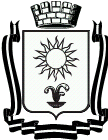 ПОСТАНОВЛЕНИЕАДМИНИСТРАЦИИ ГОРОДА – КУРОРТА КИСЛОВОДСКАСТАВРОПОЛЬСКОГО КРАЯ__21.04.2021__	    город - курорт Кисловодск	        №___366__О признании утратившим силу постановления администрации города-курорта Кисловодска от 21.01.2021 №13 «Об утверждении Административного регламента предоставления управлением архитектуры и градостроительства администрации города-курорта Кисловодска муниципальной услуги «Заключение договора о комплексном освоении территории»В соответствии с федеральными законами от 06 октября 2003 года №131-ФЗ «Об общих принципах организации местного самоуправления в Российской Федерации», от 27 июля 2010 года №210-ФЗ «Об организации предоставления государственных и муниципальных услуг», от 30 декабря 2020 №494-ФЗ «О внесении изменений в Градостроительный кодекс Российской Федерации и отдельные законодательные акты Российской Федерации в целях обеспечения комплексного развития территории», постановлением Правительства РФ от 16 мая 2011 года № 373 «О разработке и утверждении административных регламентов исполнения государственных функций и административных регламентов предоставления государственных услуг», постановлением Правительства Ставропольского края от 25 июля 2011 года №295-п «Об утверждении Порядка разработки и утверждения органами исполнительной власти Ставропольского края административных регламентов предоставления государственных услуг, Порядка разработки и утверждения органами исполнительной власти Ставропольского края административных регламентов осуществления государственного контроля (надзора) и Порядка проведения экспертизы проектов административных регламентов предоставления государственных услуг и проектов административных регламентов исполнения государственного контроля (надзора)», Уставом городского округа города-курорта Кисловодска, администрация города-курорта КисловодскаПОСТАНОВЛЯЕТ:1. Признать утратившим силу постановление администрации города-курорта Кисловодска от 21.01.2021 №13 «Об утверждении Административного регламента предоставления управлением архитектуры и градостроительства администрации города-курорта Кисловодска муниципальной услуги «Заключение договора о комплексном освоении территории».2. Информационно-аналитическому отделу администрации города-курорта Кисловодска опубликовать настоящее постановление в городском общественно-политическом еженедельнике «Кисловодская газета», и на официальном сайте администрации города-курорта Кисловодска в информационно-телекоммуникационной сети «Интернет».3. Контроль за выполнением настоящего постановления возложить на исполняющего обязанности начальника управления архитектуры и градостроительства администрации города-курорта Кисловодска Г.Е. Сидорова.4. Настоящее постановление вступает в силу со дня его официального опубликования.Глава города-курортаКисловодска                                                                                    А.В. Курбатов